Inbjudan till Gärdehovspokalen i Sundsvall 9-10 december 2017Detta är vår största tävling under hösten som hela klubben åker till och alla våra barn och ungdomar är välkomna att delta. Roligt om hela familjen följer med.Anmälan:Anmälan sker via hemsidan. Se anmälan Gärdehovspokalen.Boende:Vi bor på Scandic hotell vid Gärdehov.  Boka hotell direkt om du är en familj. Scandic Friends ger billigare pris via nätet.  Ange i anmälan vid behov av hjälp med samordning och bokning av boende. Kostnaden för hotellet betalas av varje aktiv.Transport:Egen transport gäller. Prata ihop er vilka som kör till Sundsvall. Kostnad för medföljande är 4 kr/mil.Mat:Ta med egen matsäck för tävlingsdagarna. På kvällen brukar vi äta buffén på Scandic. Kostnad ca: 130 kr/person, lägre pris för de under 10 år.Viss försäljning sker vid banan.TävlingenDet är en breddtävling där alla från de minsta till veteraner får delta. Klubben står för anmälningsavgiften. Priser till alla deltagare.För mer info se Inbjudan Gärdehovspokalen på http://www.sundsvallsskridsko.se/gardehovspokalen/			Varmt välkomna!			Tränarna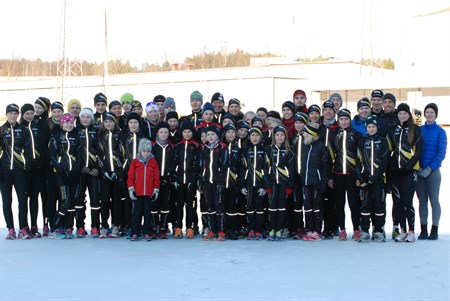 